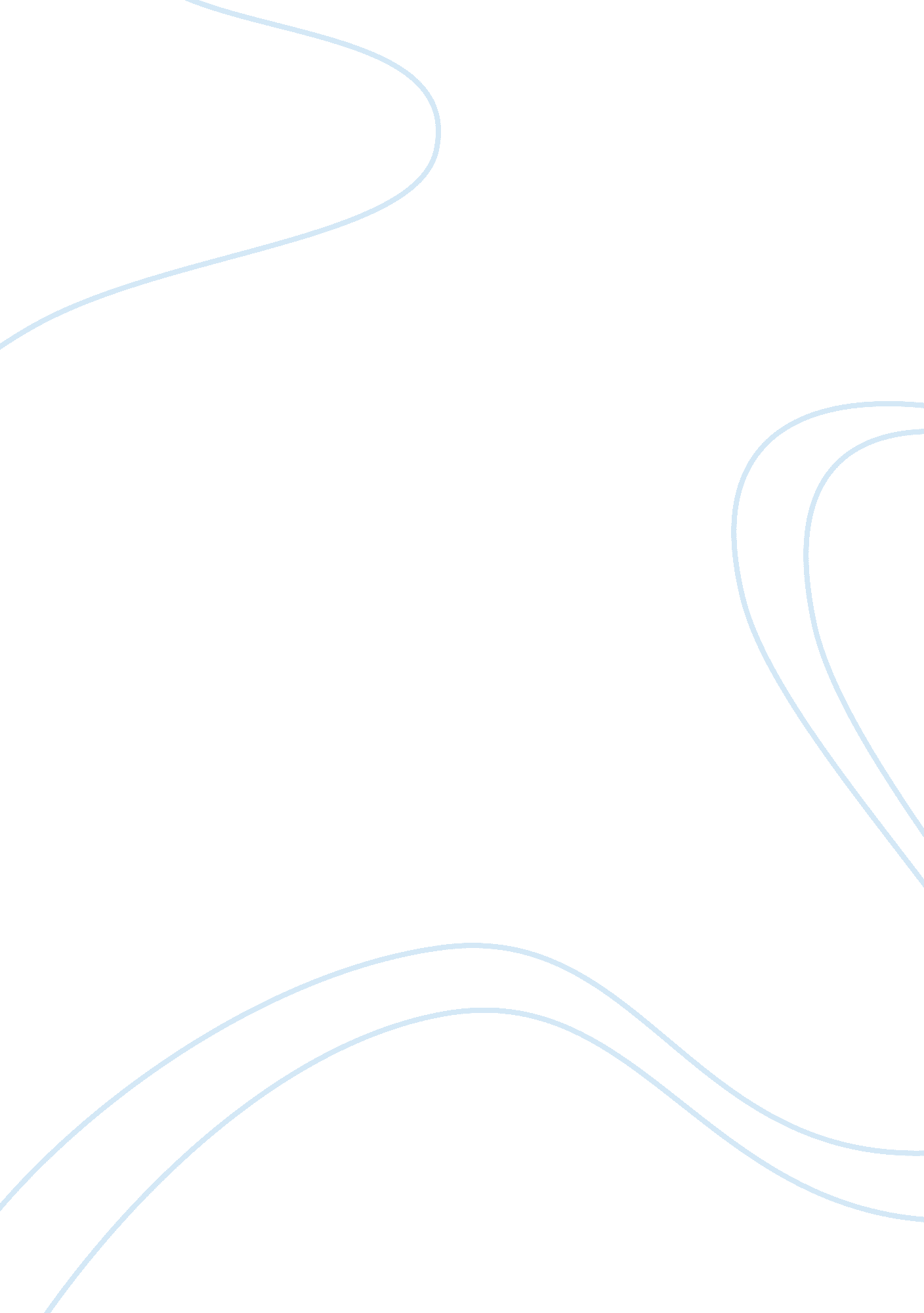 ProjectBusiness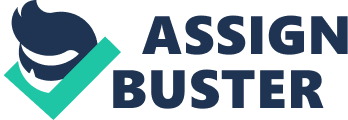 Project Cheating – Plagiarizing Survey Question I believe everyone at Indiana cheats at some point in their courses. ____1____ 
Project 2 Specification 
Question 3: 
Construct a chart given the frequency of response for the 3 questions assigned to your group. 
Questions assigned to Group: 
1. I believe everyone at Indiana State University cheats at some point in their courses. ____ 
19. I know of a student who has used their phone to take a picture of an exam. _____ 
20. I believe technology advances have made it easier to cheat. _____ 
Question 7: 
State in words a research hypothesis comparing males and females, campus and off campus, and lower level versus upper level for your assigned questions. Present your results. Interpret the P value. Make a decision regarding your findings and provide the reason for that decision. Write out the Null Hypothesis in words. Write out the Research Hypothesis in words. 
The research hypothesis comparing males and females, campus and off campus, and lower level versus upper level for the assigned questions is that a large number of scholars both male and female cheat at some point in their courses, which has been enabled by technology advances by taking pictures of exams for the most part. This is because 64. 1% of the male population and 63. 8% of the female population strongly believe that everyone at Indiana State University cheats at some point in their courses. 66. 9% of these scholars are from the upper level while 60. 9% are from the lover level. 60. 2% of the scholars reside on campus while 66. 8% reside off campus. In addition, 46. 2% of the male population and 45% of the female population know of a student who has used their phone to take a picture of an exam. 48. 0% of these scholars are from the upper level while 43. 6% re from the lover level. 46. 4% of the scholars reside on campus while 45. 4% reside off campus. Finally, 79. 3% of the male population and 76. 3% of the female population believe technology advances have made it easier to cheat. 78. 6% of these scholars are from the upper level while 77. 0% are from the lover level. 79. 6% of the scholars reside on campus while 76. 4% reside off campus (Punch 74). 
Work Cited 
Punch, Keith F. Survey Research: The Basics. London: SAGE, 2003. Print. 